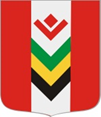 ПОСТАНОВЛЕНИЕРуководствуясь Федеральным законом от 28.12.2013 № 443-ФЗ «О федеральной информационной адресной системе и о внесении изменений в Федеральный закон «Об общих принципах организации местного самоуправления в Российской Федерации», постановлением Правительства Российской Федерации от 19.11.2014 № 1221 «Об утверждении Правил присвоения, изменения и аннулирования адресов», приказом Министерства строительства и жилищно-коммунального хозяйства Российской Федерации от 25.04.2017 № 738/пр «Об утверждении видов элементов планировочной структуры», приказом Министерства финансов Российской Федерации от 05 ноября 2015 г. № 171н «Об утверждении перечня элементов планировочной структуры, элементов улично-дорожной сети, элементов объектов адресации, типов зданий (сооружений), помещений, используемых в качестве реквизитов адреса, и правил сокращенного наименования адресообразующих элементов», в соответствии с Уставом муниципального образования «Юндинское», ПОСТАНОВЛЯЮ:1. Присвоить земельному участку площадью 2462 кв.м. следующий адрес: - Российская Федерация, Удмуртская Республика, Балезинский муниципальный район, сельское поселение Юндинское, территория Фазенда, 1.2. Внести соответствующие сведения в государственный адресный реестр федеральной информационной адресной системы (ГАР ФИАС).3. Настоящее постановление вступает в силу со дня его подписания.И.о. главы Администрации муниципального образования «Юндинское»                                 Ю.В. МартыненкоАДМИНИСТРАЦИЯ МУНИЦИПАЛЬНОГО ОБРАЗОВАНИЯ «ЮНДИНСКОЕ»«ЮНДА» МУНИЦИПАЛ КЫЛДЫТЭТЛЭН АДМИНИСТРАЦИЕЗ 13 июля 2020 г.                                                                                               № 28с. ЮндаО присвоении адреса земельному участку